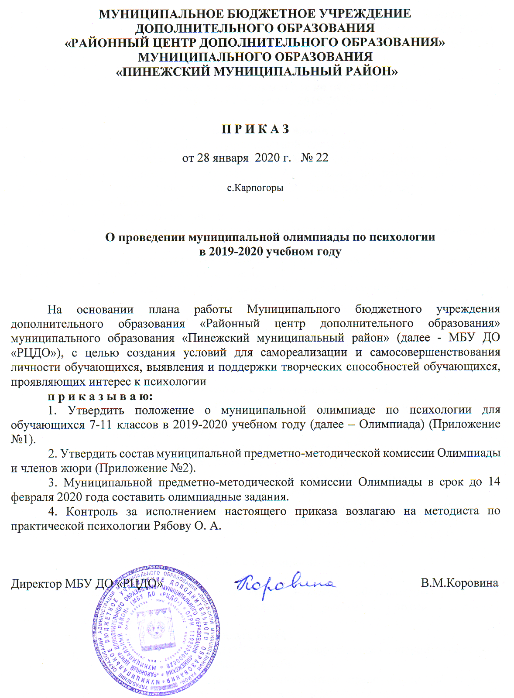 Приложение 1к приказу МБУ ДО «РЦДО»№ 22 от 28 января 2020 г.ПОЛОЖЕНИЕо муниципальной олимпиаде по психологиидля обучающихся 7-11 классов в 2019-2020 учебном годуI. Общие положения1.1.  Настоящее Положение о муниципальной олимпиаде для обучающихся 7-11 классов по психологии (далее – Положение) определяет порядок организации и проведения муниципальной олимпиады для обучающихся 7-11 классов по психологии (далее – олимпиада), её организационно – методическое обеспечение, порядок участия в олимпиаде и определение победителей.1.2.  Цель проведения олимпиады:- выявление и поддержка творческих способностей обучающихся, проявляющих интерес к психологии;- популяризация психологических знаний, а также развитие интереса учащихся к дальнейшей подготовке в области психологии;- создание условий для проявления самостоятельности, индивидуальности.1.3. Олимпиада проводится МБУ ДО «РЦДО» и районным методическим объединением педагогов-психологов.1.4. Организацией подготовки участников Олимпиады на местах занимается руководитель команды образовательной организации, далее Организатор. Функции Организатора может выполнять как педагог-психолог, так и другой педагогический работник.II. Сроки и порядок проведения Олимпиады2.1. Олимпиада проводится 6 марта 2020 года на базе МБУ ДО «РЦДО». 2.2. Олимпиада проводится среди обучающихся 7-11 классов образовательных организаций МО «Пинежский район».2.3. К участию в Олимпиаде допускаются обучающиеся 7-11классов.2.4. В Олимпиаде предусматривается командный и личный зачет.2.5. Состав команды – от 2 до 5 человек от образовательной организации.2.6. Возрастные категории: 7-8 классы, 9-11 классы.2.8. Заявки на участие в Олимпиаде (Приложение 1) принимаются до 21 февраля 2020 года электронной почтой по адресу psytoa@mail.ru (с пометой «ОЛИМПИАДА ПО ПСИХОЛОГИИ»).III. Содержание и оценивание ОлимпиадыОлимпиада проводится в два тура. ВНИМАНИЕ! Участие в обоих турах является обязательным для всех участников Олимпиады. В случае неучастия в одном из туров участники дисквалифицируются.Первый тур – решение олимпиадных задачДанный тур проводится с целью проверки теоретических знаний участников Олимпиады в области психологии и включает в себя: решение психологического теста (по темам: общее представление об отраслях психологии, психические познавательные процессы, психология личности, социальная психология, функциональные состояние организма), решение психологического кроссворда (по темам: общее представление о психологии и смежных науках, психические познавательные процессы, психологию личности, социальная психология, деятельность школьного психолога, персоналии психологии), решение психологических задач (по темам: психические познавательные процессы, психология личности, психология подростка), психологический анализ высказывания.Форма проведения - индивидуальная. Время на выполнение заданий тура – 90 минут.Тур оценивается по количеству правильных ответов. Победителем тура становится участник, набравший наибольшее количество баллов в своей возрастной категории.Второй тур – домашнее заданиеСуть тура заключается в защите заранее подготовленной творческой работы по теме «Сильные личности. Какие они?».Форма проведения - командная. Время на защиту творческой работы не более 5 минут.Команды могут представить свою творческую работу в любой форме: презентация, театрализованное действие, исполнение песни, стихотворения и т.п. От одной команды может быть представлено не более одной работы.Задание второго тура носит развивающий характер, в ходе его выполнения обучающиеся смогут не только продемонстрировать свою осведомленность в области психологии, но и проявить навыки продуктивной коммуникации, работы в группе, анализа ситуации, умение создавать совместный творческий продукт.Критерии оценки домашнего задания:  соответствие работы теме,  качество и оптимальность представленного материала, содержательное наполнение (научное и нравственно-эстетическое содержание материала, раскрытие темы), актуальность и новизна выступления,  образное, наглядное, художественное оформление, грамотность и культура выступления,  соблюдение регламента времени.IV. Организационно – методическое обеспечение Олимпиады4.1. Для руководства Олимпиадой создается организационный комитет (далее – Оргкомитет), который утверждается приказом   МБУ ДО «РЦДО».4.2. Оргкомитет состоит из председателя – Коровиной Виктории Михайловны, директора МБУ ДО «РЦДО» и членов -  Лыбашевой Ларисы Николаевны, методиста МБУ ДО «РЦДО», Рябовой Ольги Александровны, методиста МБУ ДО «РЦДО».4.3.        Оргкомитет олимпиад:- определяет порядок и сроки проведения Олимпиады;- формирует составы жюри для обеспечения необходимого научно – методического уровня проведения Олимпиады;- анализирует и обобщает итоги Олимпиады.4.4. Для методического обеспечения Олимпиады формируется состав жюри, который утверждается приказом МБУ ДО «РЦДО».4.5. Члены жюри:-   анализируют работы участников Олимпиады,-   определяют победителей и призёров Олимпиады.V. Подведение итогов и награждение5.1. Подведение итогов возлагается на жюри.5.2. Места участников распределяются по наибольшему количеству набранных баллов.5.3. Победители и призеры Олимпиады определяются отдельно в личном и командном зачёте.5.6. В личном зачёте подводятся итоги среди:обучающихся 7-8 классов;обучающихся 9-11 классов.5.7. Победителями признаются участники, набравшие наибольшее количество баллов.5.8. Призерами (2, 3 место) признаются участники Олимпиады, следующие в итоговой таблице за победителями.5.9. Командный результат определяется средним баллом всех её участников по итогам первого тура с суммированием результатов второго тура. Команда, занявшая 1 место, становится победителем Олимпиады в командном зачёте.5.10. Команда-победительница, а также победители и призёры в личном зачёте награждаются дипломами. 5.11. Всем участникам вручаются свидетельства участников Олимпиады.5.12. Педагоги, подготовившие победителей, призеров и участников Олимпиады, получают сертификат МБУ ДО «РЦДО».5.13. Заинтересованные лица могут утверждать номинации, в рамках целей Олимпиады, и призы по своему усмотрению за счет собственных средств.5.14. Оргкомитет имеет право устанавливать дополнительные призы для участников Олимпиады.6. Контакты МБУ ДО «РЦДО»Адрес: с. Карпогоры, ул. Ф. Абрамова, 1 Телефон/факс: 2-11-24, 2-12-46 E-mail: pin.rcdo@yandex.ru, psytoa@mail.ru Адрес сайта МБУ ДО «РЦДО»: http://pinimc.org.ruКонтактное лицо: Рябова Ольга Александровна.Приложение к положениюо муниципальной олимпиаде по психологиидля обучающихся 7-11 классов в 2019-2020 учебном году(Заявка оформляется на официальном бланке образовательного учреждения)ЗАЯВКА на участие в муниципальной олимпиаде для обучающихся 7-11 классовпо психологии в 2019-2020 учебном годуСостав команды:Представитель команды (сопровождающий)  _________________________ (ФИО)Руководитель ОУ__________________________________________________ (ФИО)Приложение 2к приказу МБУ ДО «РЦДО»№ 22 от 28 января 2020 г.СОСТАВмуниципальной предметно-методической комиссии и членов жюриолимпиады по психологии для обучающихся 7-11 классов в 2019-2020 учебном году- Рябова Ольга Александровна, методист по практической психологии МБУ ДО «РЦДО», председатель,- Хрипунова Татьяна Геннадьевна, педагог-психолог МБОУ «Карпогорская ВСОШ №51»,- Пацан Елена Андреевна, педагог-психолог МБОУ «Карпогорская СШ №118» СП «Детский сад №68 «Тополёк»,- Таборская Ирина Михайловна, педагог-психолог МБОУ «Карпогорская СШ №118» СП «Детский сад №67 «Родничок»,- Габараева Ксения Александровна, педагог-психолог МБОУ «Карпогорская СШ №118» СП «Детский сад» д. Ваймуша.№ФИО участника, классПедагог-наставник12345